МУНИЦИПАЛЬНОЕ КАЗЕННОЕ ОБРАЗОВАТЕЛЬНОЕ УЧРЕЖДЕНИЕ ДЛЯ ДЕТЕЙ ДОШКОЛЬНОГО И МЛАДШЕГО ШКОЛЬНОГО ВОЗРАСТА «НАЧАЛЬНАЯ ШКОЛА – ДЕТСКИЙ САД № 22»ПРИКАЗ  01.09.2016 г.                                                                             № 41/02х. Садовый «Об организации работы попротиводействию коррупции»В целях обеспечения реализации положений Федерального Закона от 25.12.2008 №273-ФЗ «О противодействии коррупции», в соответствии со статьей 29 «Закона об образовании», с целью организации работы по противодействию коррупции в ООПРИКАЗЫВАЮ:1.Назначить  учителя начальных классов Сивальневу Е.И. ответственной за организацию работы по противодействию коррупции.2. Создать комиссию  по предупреждению коррупционных проявлений в МКОУ  «Начальная школа – детский сад № 22»  в составе 5 человек:-  Сивальнева Е.И. - учитель начальных классов,  председатель;Члены комиссии: -  Бабай И.Е. - учитель начальных классов, -  Кучер Л.А. – учитель, председатель ПК,-  Гультяева О.Н. – член родительского комитета,-  Горлова В.А. – член родительского комитета.3. Утвердить  положение  о  комиссии  по противодействию коррупции в организации (прил. 1).4. Ввести в действие план  антикоррупционной деятельности на 2016-2017 уч.  год (прил.2).5. Сивальневой Е.И., председателю рабочей группы по предупреждению коррупционных проявлений, совместно с директором проводить анализ поступивших в образовательное учреждение заявлений и обращений граждан на предмет наличия   в них информации о фактах коррупции в ОО.6. Членам комиссии ежегодно до 20 сентября проводить анализ  проводимой работы по предупреждению коррупционных правонарушений на родительском собрании по итогам года.7. Сивальневой Е.И. обеспечивать  информирование граждан об их правах на получение бесплатного образования и об изменениях в действующем законодательстве в сфере образования путем размещения информации на школьном сайте и на информационных стендах.8. Контроль исполнения приказа оставляю за собой.     Директор МКОУ«Начальная школа – детский сад № 22»Н.Л. Шеховцова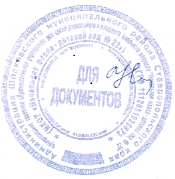 